Sample of Amendment 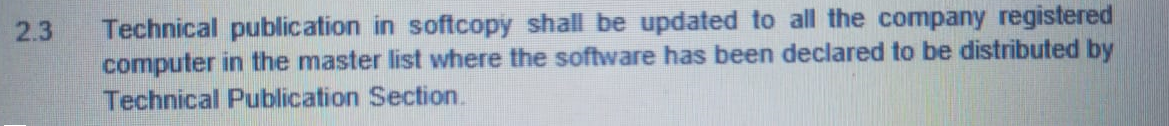  Publication shall be registered in the Distribution User List (GAM/E -xxx) and to be endorsed by SMM.